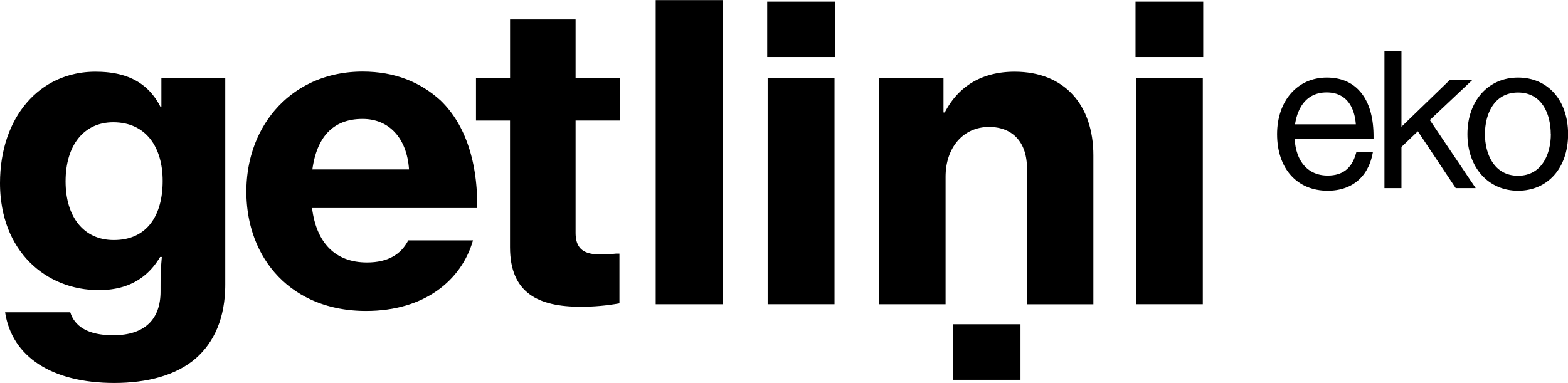 SIA „Getliņi EKO”  noteikumi kustamās mantas (lietotu biroja mēbeļu) pārdošanai par brīvu cenu Ropažu novads, Rumbula2022Vispārīgie noteikumi	Kustamās mantas (lietotu biroja mēbeļu) pārdošanu par brīvu cenu organizē – SIA “Getliņi EKO”, reģistrācijas nr. 40003367816, juridiskā adrese: Kaudzīšu iela 57, Rumbula, Stopiņu pagasts, Ropažu novads, LV-2121, konts LV02HABA0551045898344, AS „Swedbank”, kods: HABALV22, tālrunis: +371 67317800.Pārdošanas priekšmets – SIA “Getliņi EKO” kustamā manta – lietotas biroja mēbeles (mēbeļu saraksts un attēli norādīti šo noteikumu pielikumā nr.1).Pārdošanas priekšmeta atrašanās vieta – SIA „Getliņi EKO”, Ropažu novads, Stopiņu pagasts, Rumbula, Kaudzīšu iela 57, LV-2121.Pārdevēja kontaktpersona: Sanda Vaiskoviča, SIA „Getliņi EKO” juriste, tālrunis: +371 26422764, e-pasts: sanda.vaiskovica@getlini.lv. Pārdošanas noteikumu saņemšana – Pārdošanas noteikumus jebkura persona var saņemt SIA „Getliņi EKO” mājas lapā – www.getlini.lv, sadaļā – Iepirkumi/izsoles.Informācija par realizējamo mantu un cenuRealizācijai nodotā kustamā manta sastāv no lietotām birojam mēbelēm (mēbeļu saraksts un attēli norādīti šo noteikumu Pielikumā nr.1).Kustamās mantas pārdošanas cena norādīta šo noteikumu Pielikumā Nr.1.Kustamai mantai netiek dots garantijas termiņš, netiek pievienotas lietošanas instrukcijas un citi lietošanas dokumenti. SIA “Getliņi EKO” neuzņemas un nesniedz nekādas garantijas, saistības par kustamās mantas kvalitāti un tehnisko stāvokli, tai skaitā iespējamiem slēptiem defektiem. Kustamās mantas izvešana jāveic Kustamās mantas pircējam par saviem līdzekļiem un saviem resursiem.Pēc kustamās mantas pieņemšanas pircējam nav tiesības samazināt cenu, saistībā ar kustamās mantas  kvalitāti. Pieteikumu iesniegšana Pieteikšanās uz atsavināmās kustamās mantas pirkšanu notiek līdz 2022.gada 4.marta plkst. 10:30, nosūtot pieteikumu elektroniski uz e-pasta adresi: info@getlini.lv, vai nosūtot to pa pastu uz noteikumu 1.1.punktā norādīto SIA “Getliņi EKO” juridisko adresi, vai iesniedzot personīgi SIA „Getliņi EKO” birojā, Kaudzīšu ielā 57, Rumbulā, Stopiņu pagastā, Ropažu novadā. Ja uz atsavināmās kustamās mantas pirkšanu par brīvu cenu noteiktajā termiņā piesakās viens pretendents, SIA “Getliņi EKO” mantas novērtēšanas un realizācijas komisija, turpmāk tekstā  - Komisija 3 (trīs) darba dienu laikā pieņem lēmumu par pretendenta atzīšanu par atsavināmā kustamās mantas pircēju un nosūta pircējam rēķinu par pieteikumā norādītās kustamās mantas vienības cenas samaksu. Ja noteiktajā termiņā piesakās vairāki pircēji uz vienu un to pašu kustamās mantas vienību, Komisija rīko izsoli minētās preces pārdošanai. Uzaicinājums piedalīties izsolē tiek nosūtīts uz pretendenta norādīto e-pastu visiem pretendentiem, kuri iesnieguši pieteikumu konkrētās atsavināmās kustamās mantas vienības pirkšanai. Izsoles rīkošanas vieta un laiks pretendentiem tiek norādīts uzaicinājumā piedalīties izsolē. Izsole var tikt rīkota ne agrāk kā 10 dienas pēc šo noteikumu 3.1.punktā noteiktā uzaicinājuma nosūtīšanas pretendentiem. Pretendents ir atbildīgs par pieteikuma iesniegšanu un saņemšanu noteikumu 3.1.punktā norādītajā termiņā. Pēc norādītā termiņa pieteikumi netiek pieņemti. Ja pieteikumi, kas iesniegti elektroniski, nav paraktīti ar drošu elektronisko parakstu, kas satur laika zīmogu, pretendentam pirms kustamās mantas nodošanas – pieņemšanas akta parakstīšanas, jāiesniedz pieteikuma oriģināls. Pieteikumi, kas nebūs iesniegti noteikumu 3.sadaļā noteiktajā kārtībā, netiks izskatīti. Pieteikums jānoformē saskaņā ar noteikumiem pievienoto paraugu (2.pielikums). Pieteikums jāaizpilda drukātiem burtiem, tam jābūt skaidri salasāmam.Komisijai ir tiesības neizskatīt pieteikumu, kas ir grūti salasāms vai nekorekti noformēts.Komisijas tiesības un pienākumi Komisijas locekļi līdz atsavināmās kustamās mantas (lietotu biroju mēbeļu) pieteikumu iesniegšanas beigu termiņam nav tiesīgi izpaust jebkādas ziņas par pretendentu pieteikumiem.Komisija apkopo rezultātus un ne vēlāk kā divu darba dienu laikā nodrošina rezultātu publicēšanu SIA „Getliņi EKO” mājas lapā internetā.Pirkuma noformēšanas un kustamās mantas nodošanas kārtībaJa pieteikumu uz atsavināmās kustamās mantas (lietotu biroja mēbeļu) atsevišķu vienību iesniedzis viens pretndents, atbilstoši Komisijas lēmumam SIA „Getliņi EKO” ne vēlāk kā 3 (trīs) darba dienu laikā pēc lēmuma pieņemšanas sagatavo un nosūtu uz pretendenta pieteikumā norādīto e-pastu pretendentam rēķinu par šo noteikumu Pielikumā nr.1 norādītās kustamās mantas vienības cenas apmaksu, kuru pretendents apmaksā 5 (piecu) darba dienu laikā no rēķina saņemšanas dienas, pārskaitot naudu SIA “Getliņi EKO” iesniegtajā rēķinā norādītajā bankas kontā.Sagatavojot rēķinu, SIA “Getliņi EKO” aprēķina un rēķinā norāda PVN saskaņā ar Pievienotās vērtības nodokļa likumu un citiem Latvijas Republikā spēkā esošiem normatīvajiem aktiem. Kustamās mantas izvešana veicama tikai pēc 5.1.punktā norādītā rēķina apmaksas. Kustamās mantas izvešanas termiņš - 3 (trīs) dienas no 5.1.punktā norādītā rēķina apmaksas dienas.Nododot kustamo mantu pircējam, abas puses paraksta kustamās mantas nodošanas – pieņemšanas aktu.Pretendents, kas neveic rēķina apmaksu 5.1.punktā noteiktajā termiņā, zaudē tiesības pirkt pieteikumā norādīto kustamo mantu.Pielikums Nr.2  SIA “Getliņi EKO” noteikumiem kustamās mantas (lietotu biroja mēbeļu) pārdošanai par brīvu cenuSIA „Getliņi EKO”Kaudzīšu iela 57, Rumbula, Stopiņu pagasts, Ropažu novads, LV-2121No ________________________________________(vārds, uzvārds / juridiskās personas nosaukums)_________________________________________ (juridiskās personas Reģ. numurs)_________________________________________ (adrese)_________________________________________(tālrunis)_________________________________________(e-pasts)IESNIEGUMS(pieteikums kustamās mantas iegādei)Pilnībā iepazinies/-usies ar SIA “Getliņi EKO” noteikumiem kustamās mantas (lietotu biroja mēbeļu) pārdošanai par brīvu cenu un tā pielikumiem, kā arī ar pieejamo informāciju, piesakos atbilstoši noteikumos noteiktajam nopirkt par SIA “Getliņi EKO” noteikto cenu sekojošas kustamās mantas vienības: ____________________________________________________________________(preces nosaukums)_______________ (daudzums)______ (preces reģ.nr.atsavināmās kustamās mantas (lietotas birojas mēbeles) sarakstā)_______________(preces noteiktā cena EUR bez PVN)Apliecinu, ka:visas piedāvājumā sniegtās ziņas ir patiesas;	ka pretendents ir iepazinies ar pārdošanas noteikumiem un piekrīt tiem._____________________________________________________________Pretendenta vārds, uzvārds, paraksts, paraksta atšifrējums.Pieteikuma parakstīšanas datums.Šajā iesniegumā ietvertie personas dati ir nepieciešami un tie tiks izmantoti, lai nodrošinātu iesniegumā pieprasītā pakalpojuma sniegšanu, atbilstoši normatīvo aktu prasībām. Ar informāciju par datu subjekta tiesībām un citu informāciju par personas datu apstrādi var iepazīties SIA “Getliņi EKO” mājaslapā www.getlini.lv, sadaļā Personas datu apstrāde.